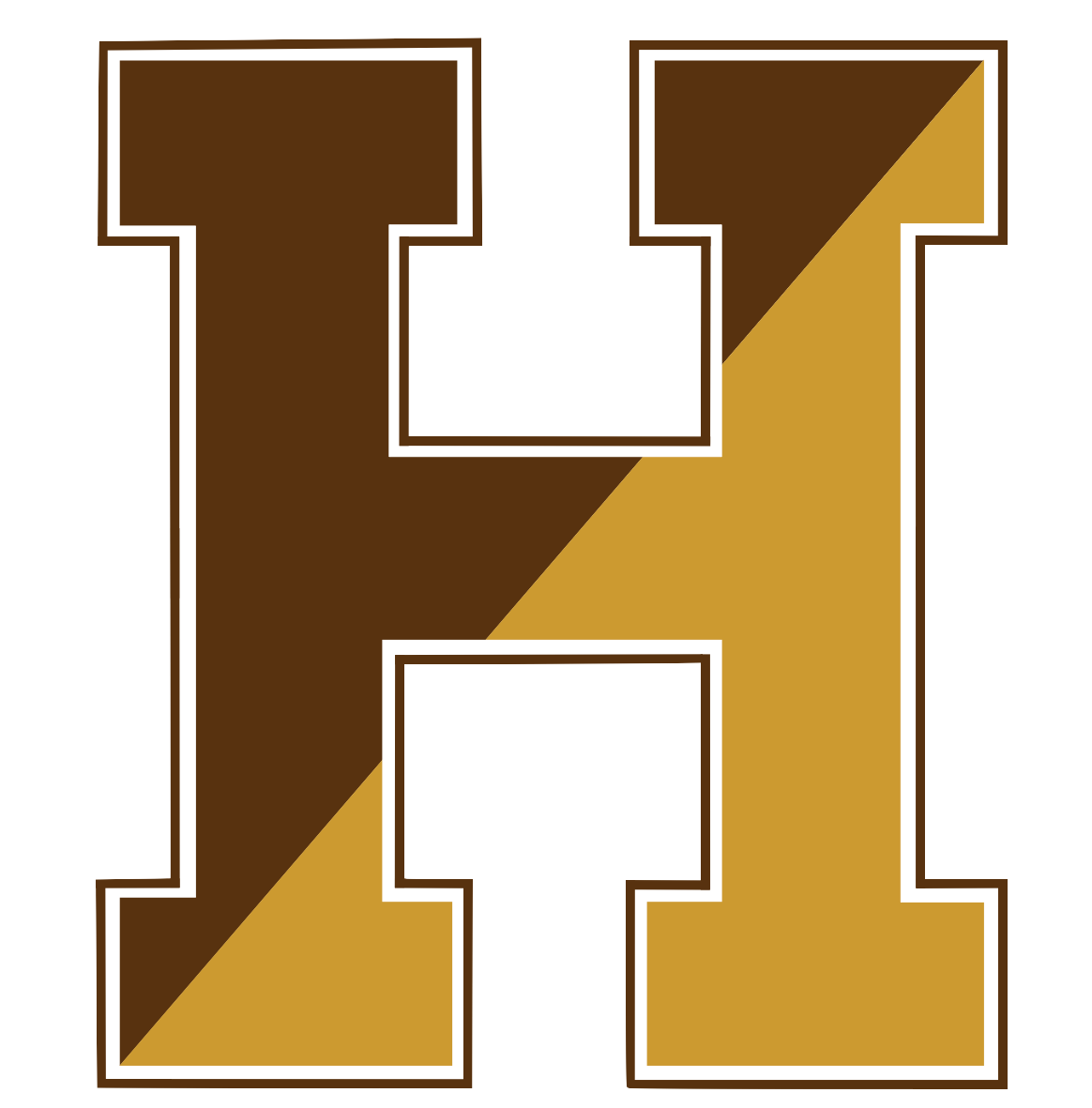 AnnouncementsGood morning. It is Monday, November 8, 2021Please pause for a brief moment of silence…Please rise for the Pledge of Allegiance…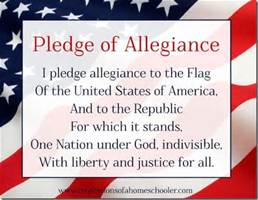 The Spoken Word Club meets tomorrow after school and anyone who is interested in checking it out should come see Ms. Bailey in room 216.Anime Club this week is being tentatively shifted to Friday at 2:10. Please pay attention to the google classroom for any updates and changes. We will return to normal schedule (hopefully!) next week!The Haverhill Volleyball Team playoff game against Arlington is tomorrow night at home at 5:30.Adult tickets cost $10Student tickets cost $5***Captains and MVC passes will not be accepted since this is an MIAA Tournament Game.***NECCO and student ID's for Early College are in the 200's office & are ready for pick up.If you ordered pictures from Mark Lawerence you may pick them up in the main office.After-School Chorus will meet today at 2:15 in A19 to continue preparing for the Winter Concert. All chorus members are encouraged to attend.YOGA CLUB: If you would like to participate in an activity that focuses on relaxation & stress reduction while enhancing flexibility and muscle endurance then please join the yoga club starting Friday, November 12 from 2:25 - 3:25 in the yoga studio directly across from the main office. You must email or visit Miss Slater in the studio in order to sign up. You will then receive details about the yoga club through google classroom. No experience necessary, all are welcome!The next Book Club meeting is today at 2:15 p.m. in Room 214. If you are interested in reading, please join us! We are always looking for new members.Band Club will meet Tuesday afternoon from 2:15-3:45 in the band room. The band is preparing for the Santa Parade and Winter Concert.To students this is the last call for those interested in traveling to the South of France and the Mediterranean Sea this April.  There is a meeting on Wednesday right after school in M 14 see Mr Kempinski with any questions.-Attentions students: You MUST have a parking permit in order to park in the student parking lot. You can get a parking permit in the 200’s office. Thank you.Have a nice day!